Prorated Fee Request Form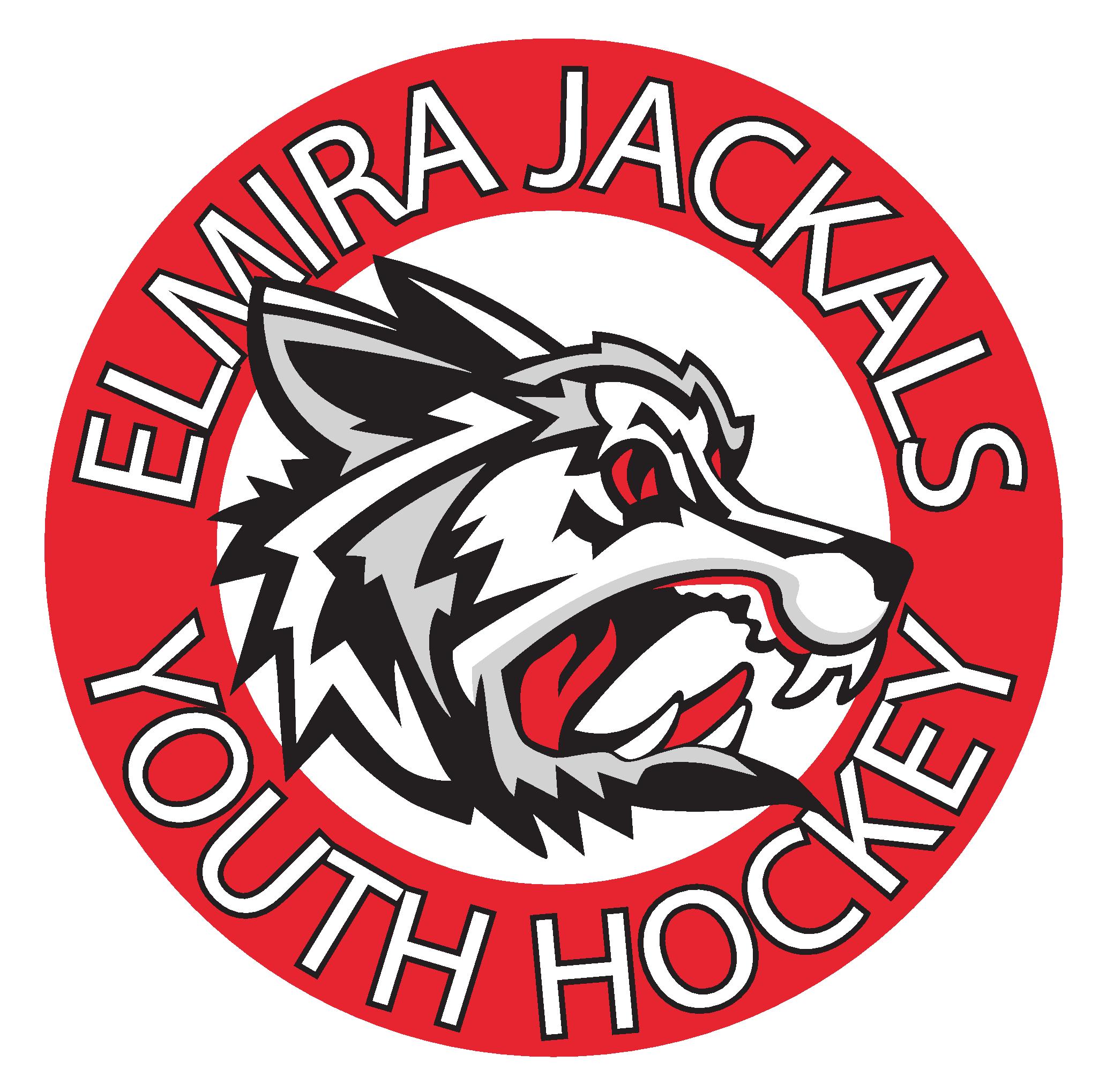 This form must be completed in full and submitted to the EJYH Treasurer Prorated fees will only be considered under extraordinary circumstances and will require a simple majority approval by the EJYH Board of Directors. Requests received after December 15th will not be considered.Player’s name: __________________________________________________________________Parent/guardian name: _________________________________________________________________Parent/guardian email: __________________________________________________________________Parent/guardian phone number: __________________________________________________________________Player’s current team/level: __________________________________________________________________Is player currently serving any suspensions or facing any disciplinary action? __________________________________________________________________Have you paid any registration fees for the current season?  _______ Full or partial payment? ________Reason you are requesting prorated fee: ________________________________________________________________________________________________________________________________________________________________________________________________________________________________________________________________________Your request will be considered by the EJYH Board of Directors and you will be notified as soon as a decision has been made. 